ПАМЯТКА РОДИТЕЛЯМ ПО ОБУЧЕНИЮ ДЕТЕЙ БЕЗОПАСНОМУ ПОВЕДЕНИЮ НА ДОРОГЕ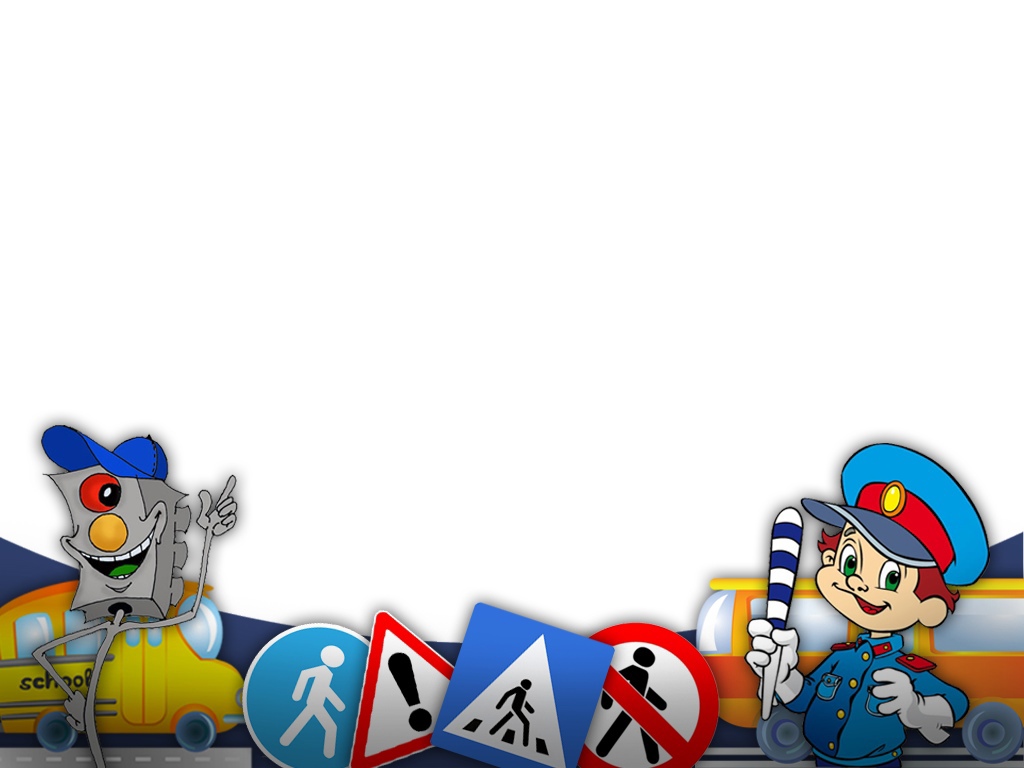 Причины детского дорожно-транспортного травматизма.- Неумение наблюдать. - Невнимательность.- Недостаточный надзор взрослых за поведением детей.Рекомендации по обучению детей ПДДПри выходе из домаЕсли у подъезда дома возможно движение, сразу обратите внимание ребенка, нет ли приближающегося транспорта. Если у подъезда стоят транспортные средства или растут деревья, приостановите свое движение и оглянитесь – нет ли опасности.При движении по тротуару.- Придерживайтесь правой стороны.- Взрослый должен находиться со стороны проезжей части.- Если тротуар находится рядом с дорогой, родители должны держать ребенка за руку.-Приучите ребенка, идя по тротуару, внимательно наблюдать за выездом машин со двора.- Не приучайте детей выходить на проезжую часть, коляски и санки везите только по тротуаруГотовясь перейти дорогу- Остановитесь, осмотрите проезжую часть.- Развивайте у ребенка наблюдательность на дороге.- Подчеркивайте свои движения, поворот головы для осмотра дороги, остановку для осмотра дороги, остановку для пропуска автомобиля.- Учите ребенка всматриваться вдаль, различать приближающиеся машины.- Не стойте с ребенком на краю тротуара.- Обратите внимание ребенка на транспортное средство, готовящееся к повороту, расскажите о сигналах указателях поворота у машины.- Покажите, как транспортное средство останавливается у перехода, как оно движется по инерции.При переходе проезжей части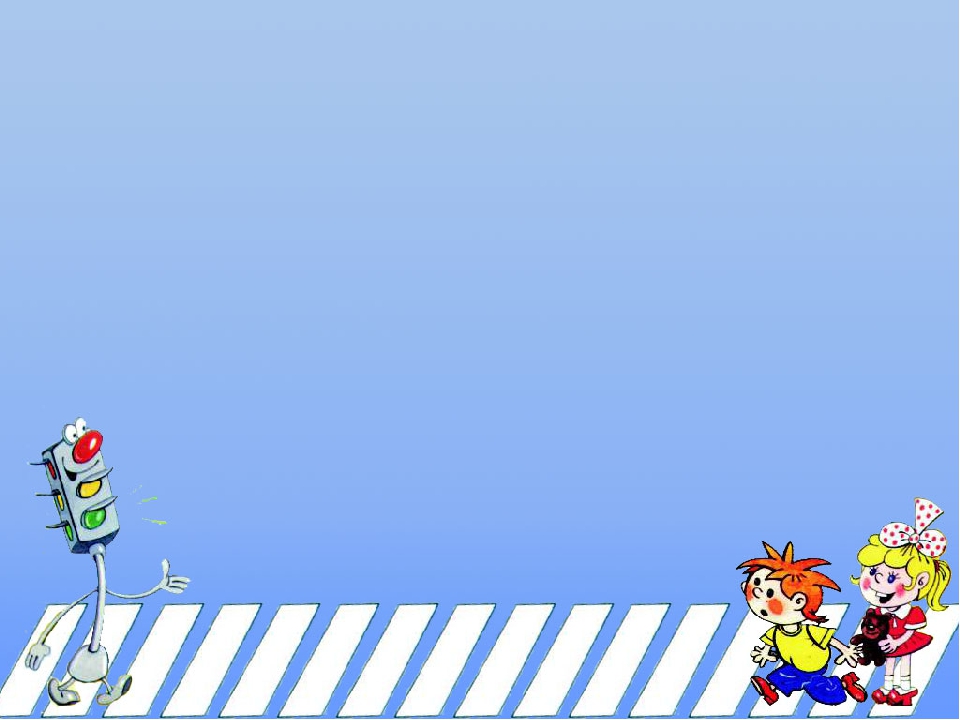 - Переходите дорогу только по пешеходному переходу или на перекрестке.- Идите только на зеленый сигнал светофора, даже если нет машин.- Выходя на проезжую часть, прекращайте разговоры.- Не спешите, не бегите, переходите дорогу размеренно.- Не переходите улицу под углом, объясните ребенку, что так хуже видно дорогу.- Не выходите на проезжую часть с ребенком из-за транспортного средства или кустов, не осмотрев предварительно дорогу.- Не торопитесь перейти дорогу, если вы на другой стороне увидели друзей, нужный автобус, приучите ребенка, что это опасно.- При переходе по нерегулируемому перекрестку учите ребенка внимательно следить за началом движения транспорта.- Объясните ребенку, что даже на дороге, где мало машин, переходить надо осторожно так как машина может выехать со двора из переулка.При посадке и высадке из транспорта.- Выходите первыми впереди ребенка иначе ребенок может упасть выбежать на проезжую часть.- Не садитесь в транспорт в последний момент (может прищемить дверями).- Подходите к транспортному средству только после полной остановки.При ожидании транспорта. - Стойте только на посадочных площадках, на тротуаре или обочине.Рекомендации по формированию навыков поведения на улицах.- Навык переключения на улицу: подходя к дороге, остановитесь, осмотрите улицу в обоих направлениях.- Навык спокойного, уверенного поведения на улице: уходя из дома, не опаздывайте, выходитезаблаговременно, чтобы при спокойной ходьбе иметь запас времени.- Навык переключения на самоконтроль: умение следить за своим поведение формируется ежедневно под руководством родителей.- Навык предвидения опасности: ребенок должен видеть своими глазами, что за разными предметами на улице часто скрывается опасность.Важно чтобы родители были примером для детей в соблюдении правил дорожного движения.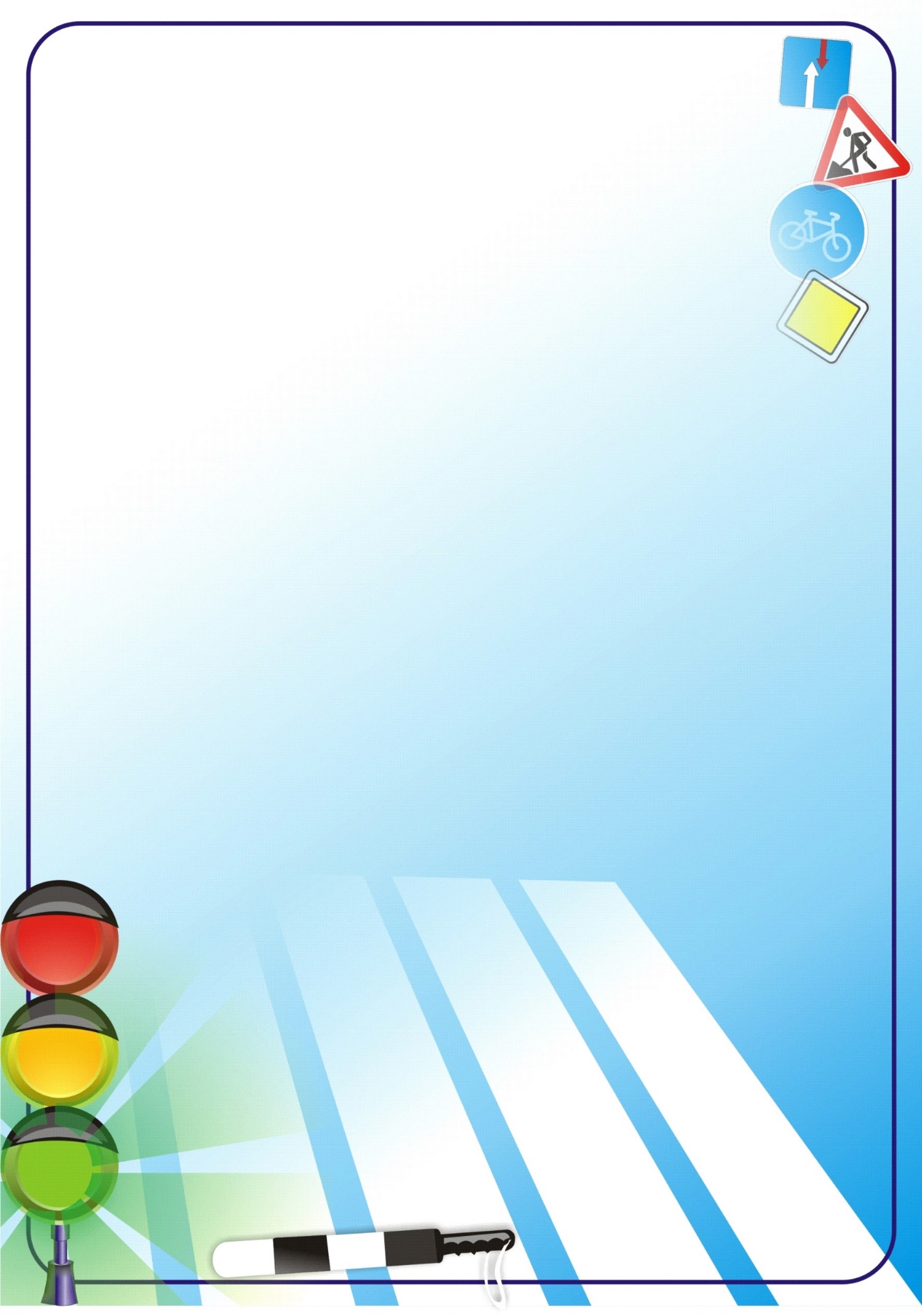 - Не спешите, переходите дорогу размеренным шагом.- Выходя на проезжую часть дороги, прекратите разговаривать – ребенок должен привыкнуть, что при переходе дороги надо сосредоточится.- Не переходите дорогу на красный или желтый сигнал светофора.- Переходите дорогу только в местах, обозначенных дорожным знаком «Пешеходный переход».- Привлекайте ребенка к участию в ваших наблюдениях за обстановкой на дороге: показывайте ему те машины, которые готовятся к повороту, едут с большой скоростью, выезжают со двора и т.д.- Не разрешайте играть вблизи дорог и на проезжей части улицы